                                 Правила для родителей    Приводите ребенка в детский сад: до 8.00;в чистой, опрятной и удобной одежде и обуви, с необходимым комплектом сменного белья, с аккуратно причесанными волосами и коротко подстриженными ногтями;                здоровым. Больные дети (насморк, кашель, конъюктивит,           сыпи, грипп, ОРЗ, ОРВИ, лишай, чесотка и т.п.) в сад не  . допускаются.   Персонал сада не имеет права осуществлять лечение ребенка, даже по просьбе родителей.  (обо всех случаях недомогания ребенка извещайте воспитателя).    После перенесенного заболевания, а также отсутствия в детском саду более пяти дней представьте старшей медицинской сестре справку о состоянии здоровья ребенка от участкового врача-педиатра.      Лично передавайте и забирайте ребенка у воспитателя. Напишите заявление на имя директора МОУ, если право забирать ребенка передоверяете родственникам или детям старше 18 лет.       Накануне предполагаемого отсутствия ребенка в детском саду по семейным обстоятельствам (отпуск, летний период, санаторно-курортное лечение и пр.) оставьте заявление директору МБДОУ.       Вносите плату за содержание ребенка в МБДОУ не позднее 15-числа каждого месяца. Своевременно представляйте документы, подтверждающие льготы по оплате за содержание ребенка в детском саду.       Соблюдайте этические нормы в общении с детьми и сотрудниками детского сада.     Запрещается: приходить в детский сад в нетрезвом виде; курить на территории детского сада; приводить животных.                   «Безопасность детей - забота взрослых»
    Родители наравне с сотрудниками ДОУ несут ответственность за безопасное пребывание детей в детском саду.
                       Что нельзя приносить в детский сад:
    • Любые лекарственные препараты, витамины
Принесенные ребенком лекарства, витамины могут стать причиной отравления других детей

    • Продукты питания (фрукты, сырки, чипсы, соки, йогурты, жевательную резинку и др.)
Внимательно проверяйте, что именно Ваш ребенок несет в детский сад! Помните, что детям свойственно угощать друг друга тайно принесёнными сладостями - это может стать причиной аллергической реакции, пищевого отравления, инфекционного заболевания, а также очень опасны конфеты- леденцы, так как ими легко подавиться, особенно если ребёнок жуёт и одновременно играет или бегает.

    • Опасные предметы
Часто дети в тайне от родителей приносят в детский сад: гвозди, куски проволоки, зажигалки, зеркала, ножницы, стеклянные флаконы, верёвки и др. Это может быть причиной травмы ребенка

     • Косметические препараты
Запрещено приность различные предметы косметики - детскую туалетную воду, лак для ногтей и др. 

     • Дорогостоящие игрушки
Дошкольное учреждение не несет ответственности за сохранность дорогостоящих игрушек, ценных вещей (золотые и серебряные украшения, мобильные телефоны)

     • Мелкие предметы (пуговицы, кнопки, бусины, бисер и т.д.)
Чтобы избежать случаев травматизма, родителям необходимо проверить содержимое карманов в одежде ребенка на наличие опасных предметов.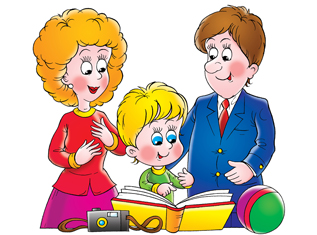 Правила посещения детского сада